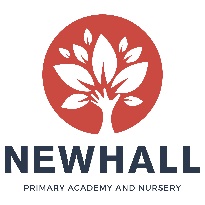 Autumn Term Calendar for Families 2022DateEventThursday 1st September Friday 2nd September INSET Days Monday 5th September All children return to school and nursery Thursday 15th SeptemberReception phonics meeting 6.00pmSeptember (date TBC)PTA AGMw/c Monday 19th September Recycling weekBring in old uniform, sun hats, book swap after schoolw/c 26th September Bike to school week – come to school on your bike or scooter!Tuesday 20st SeptemberSchool photos – individual and sibling photos in school and nursery.We will book class photos later in the year.Wednesday 21st SeptemberMeet the Teacher Afternoon 4pm – 6pm KS1/ KS2Come along and meet your child’s teacher and find out about the curriculum, new class and what learning will look like this year.Wednesday 28th September Hazel Class AssemblyThursday 29th SeptemberWorld’s Biggest Coffee Morning (MacMillan Cancer Support) 9.30-11.30amFriday 30th September REAch2 Colour Run Information to followOctober 1st – 31stBlack History Month The Big Draw (promoting visual literacy and art education) International Walk to school MonthChristmas Card Design (PTA fundraiser) children design a Christmas card and these are sold to parents next half term.Wednesday 5th OctoberGovernors’ MeetingWednesday 5th October Chestnut Class AssemblyThursday 6th October Autumn Census Day – Lucky Plate DayMonday 10th OctoberWorld Mental Health Day - Theme is Loneliness #HelloYellow Monday 10th – Friday 14th Food Collection for HarvestWednesday 12th OctoberJuniper Class AssemblySunday 16th October National Start a Heart DayWednesday 19th OctoberAsh Class AssemblyEnd of Term disco - after schoolPTA fundraiser (details to follow)24th – 28th OctoberHalf Term – School Closed8th and 10th November Parents’ Evenings8th Tuesday 3.30-5.00pm10th Thursday 3.30-7pmWednesday 9th NovemberMaple Class Assemblyw/c 14th NovemberProspective Parents’ Tours for New Reception children 2023-2024w/c 14th NovemberAnti-bullying Week w/c 14th November Road Safety Awareness weekWednesday 16th NovemberBeech Class AssemblyThursday 17th NovemberFlu Immunisation DayFriday 18th November Children in Need Day – Theme is ‘Together We Can’Wednesday 23rd NovemberRowan Class AssemblyWednesday 30th NovemberElm Class AssemblyThursday 24th November – Thursday 1st DecemberBook Fair w/c 5th DecemberChristmas Fayre / Treasure Hunt (PTA EVENT)Wednesday 7th December Governors’ MeetingWednesday 14th DecemberChristmas Lunch / Christmas Jumper DayDecember (Dates to follow)Christmas Nativity – ReceptionCarol Singing Year 1 & 2Carol Singing Year 3 & 4DecemberPanto details to followTuesday 20th DecemberChristmas PartiesLast day - Children finish at 1.30pm